Poznámky technika 9.A, 9.B	Domácnosť a úspora energieElektrická energiaV každej domácnosti je istý počet elektrospotrebičov, ktoré spotrebúvajú energiu bez toho, aby boli v prevádzke. Sú v pozícii, ktorú nazývame „stand-by“ (pohotovostná prevádzka). Je to vtedy, keď po ich vypnutí stále svieti malé červené alebo zelené svetielko. Elektrospotrebič sa stále nachádza v prevádzke a tým spotrebúva elektrickú energiu. Solárne panelySolárne panely vytvárajú nezávislé energetické zdroje s využitím solárnej energie. Energiu teda budete mať aj tam, kde klasické zdroje elektrickej energie chýbajú.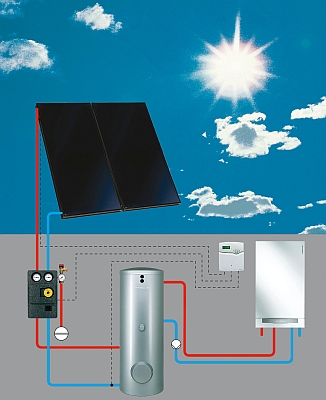 Mnohí z nás sa snažia chrániť prírodu a vytvárať ekologickú domácnosť, ktorá nezaťažuje životné prostredie. Solárne ostrovné systémy sú ideálne pre použitie v záhradách, chatkách, garážach, altánkoch proste v priestoroch bez elektrickej energie. Veľmi užitočné vám budú pri stanovaní či kempovaní a niektoré z nich sú vhodné aj na dobitie autobatérie.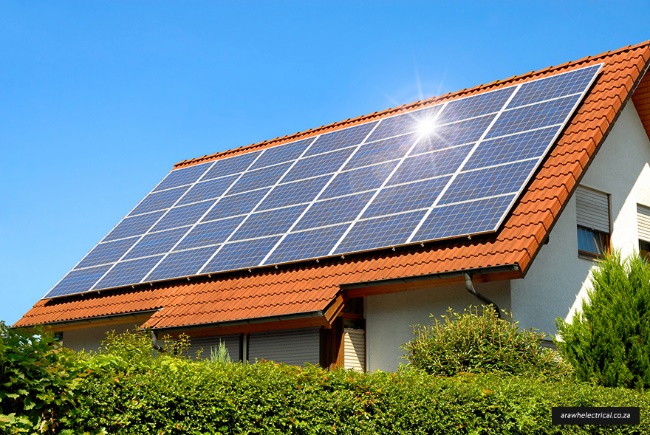 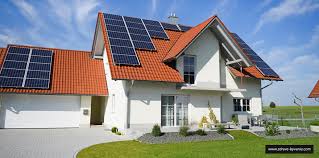 Výhody slnečného vykurovania:Nekonečné množstvo energie zadarmoŽiadne emisie CO2 počas prevádzkyŠetrenie nákladov: až o 60% menej energie potrebnej na ohrev vody, až o 35% menej energie potrebnej na vykurovanie priestorovZnížená spotreba fosílnych palívSolárne tepelné systémy možno integrovať do už jestvujúcich systémovModerné systémy fungujú účinne dokonca i počas zimy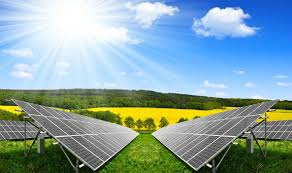 Na otázky odpovedaj písomne do zošita:Aké sú možnosti úspory energie v domácnosti?Kde všade sa dajú použiť solárne panely?Videl si niekde takéto solárne panely?Aké sú výhody slnečného vykurovania?